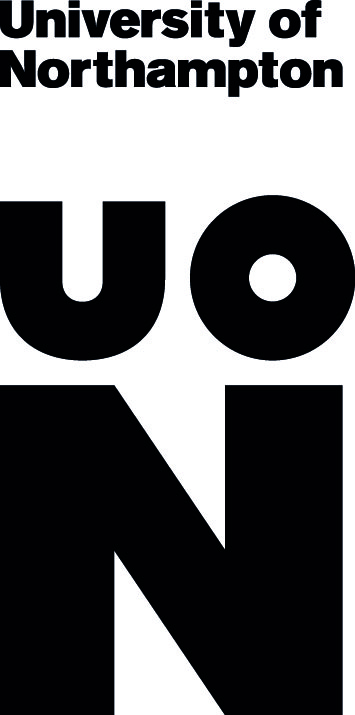 Suitability DeclarationBA (Hons) PolicingPlease complete this form and return to the address at the end of the document.Any false declaration may lead to your removal from the course.Please answer all questions.Please tick either the Yes or No box.For every Yes answer please complete the box on Page 2 with a detailed, legible account of the circumstances that include the sanction, date, reason and full identification of the authority, police force or court concerned.1. Have you ever been convicted, cautioned, arrested, charged, appeared before a Courts Martial or received any Bind-Over, Traffic Offences or Informal Actions? This includes cautions as a juvenile. Do you have any impending prosecutions or any outstanding matters with any police force? Yes 		No 2. Have you ever been subject to any disciplinary sanction by any professional or regulatory body in this country or abroad or are you currently the subject of investigation by such a body?Yes  		No 3. Is there a current employment disciplinary finding against you and/or are you currently the subject of an employer’s disciplinary investigation?Yes 		No 4. Is there any other information that we should know about which may have a bearing upon your suitability for this course?Yes 	 	No For each Yes answer, please provide a detailed, legible account of the circumstances that includes the sanction, date, reason and full identification of the authority, police force or court concerned.  If you need more space, please attach and sign an additional sheet.DeclarationI declare that:• All of the information I have provided on this form is complete and correct to the best of my knowledge and belief.• I understand that the University can refuse to register me if I have given false information or have withheld relevant details.• I understand that the University may contact me about the information in my application and seek further information from any relevant authority, police force or court.• I agree to tell the University as soon as reasonably practical about any changes to my personal details.Please scan and email your form to admissions2017@northampton.ac.uk, marking your message for the attention of Team 3, or return it by post to: Admissions Team 3, The University of Northampton, Park Campus, Northampton, NN2 7ALFull name: Student Number:  Question 1Question 2Question 3Question 4Name:Signature:								Date: